X городская научно-практическая конференция школьников I и II ступени обучения   «МАЛАЯ АКАДЕМИЯ»Кафедра «Первые шаги»Секция «Проектная»Мыло ручной работыпроектная работаАвтор:Яркиева Валерия Алексеевна
1 класс,  МБОУ «Школа № 4 », г. Муравленко2016 годАннотация	«Да здравствует мыло душистое», - читаем мы в знаменитом стихотворении К.И.Чуковского «Мойдодыр» и соглашаемся. Ведь без мыла мысль современного человека немыслима, - оно может быть не только средством гигиены, но и отличным подарком к празднику. Конечно, обычный кусочек туалетного мыла, купленный в магазине, вряд ли удивит кого-то или обрадует, но совсем другое дело, если речь дет о мыле ручной работы. Ароматные, яркие кусочки мыла причудливой формы способны по-настоящему обрадовать человека. В этом и заключается актуальность моего проекта. ОглавлениеВведение	Новый год, День защитника Отечества, Международный женский день, день рождения друга – это совершенно разные праздники, но все их объединяет общий ритуал дарения. Поэтому перед каждым праздником мы задаемся вопросом: какой же сюрприз приготовить, чтобы порадовать близкого человека? Сегодня вновь становится популярным изготовление подарков своими руками. Если вы никак не можете придумать, что подарить человеку, к которому относитесь по-особенному, то отличным решением может стать мыло ручной работы. Ведь в процессе изготовления вы вкладываете в него частичку своей души, к тому же оно наверняка будет отличаться особой привлекательностью и оригинальностью. Что также немаловажно, самодельное мыло полностью гипоаллергенно, ведь состоит оно исключительно из натуральных продуктов, которые вы подбираете сами. Цель проекта: освоить технологию домашнего мыловарения. Задачи проекта:изучить историю мыловарения,найти рецепты приготовления домашнего мыла,подготовить необходимые ингредиенты,сварить мыло по рецепту,практическим путем выяснить основные ошибки.Объект работы: мыло.Предмет работы: изготовление мыла в домашних условиях.Практическая значимость: научиться варить мыло в домашних условиях, разработать памятку по изготовлению мыла в домашних условиях.Методы исследования:Анализ имеющейся по данной теме литературы.Работа с источниками.Сбор  и анализ информации о различных видах мылаТип проекта: проект изготовления изделия.Глава 1. Что такое мыло?	Быт современного человека невозможно представить без мыла, оно является основным средством гигиены, при помощи него мы очищаем от грязи тело, стираем белье.	Так что же такое мыло? Это  «чистящее вещество, моющее средство. Мыло увлажняет и обволакивает частицы грязи, приводя к образованию эмульсий различных загрязняющих веществ, препятствует их повторному осаждению на поверхность и удерживает нерастворимые частицы в состоянии суспензии в мыльной пене и воде, которые могут быть удалены от очищаемой поверхности».	Мыло изготавливают путем кипячения в воде жирных масел со щелочами. «Щелочи - это кристаллические растворимые в воде основания. Они являются мылкими на ощупь, обладают сильнейшим воздействием на большинство материалов».  Жирные масла, используемые в процессе мыловарения, чаще всего извлекают из растений, реже из продуктов животного приготовления таких, как животное сало или рыбий жир. Сегодня для изготовления мыла чаще всего используют кокосовое масло. 	Ассортимент мыло достаточно широк. Группируют его по разным признакам. Существует множество классификаций мыла. По самой известной среди них мыло делится на  три группы:1. туалетное – сорт мыла, предназначенный для личной гигиены, обладает высоким моющим действием;2. хозяйственное – данный сорт мыла чаще всего используют для стирки вещей, оно обладает активным противомикробным действием,3. специальное – к этому виду относят так медицинское мыло, которое содержит специальные лечебные добавки, например, серно дегтярное мыло используется при лечении различных заболеваний кожи.Глава 2. История мыловарения	Человек, как только осознал свою сущность, понял, что ему необходимо такое средство, которое бы очищало его от грязи. До появления мыла все очищающие процедуры происходили с использованием самых различных средств, порой самых неожиданных. В древности люди использовали для этих целей песок, специальные скребки и даже пытались очистить кожу при помощи масла. История создания мыла насчитывает не одно тысячелетие, она окутана различными легендами. 	Согласно одной из этих легенд, самое первое мыло было произведено шумерами. Шумеры – это древняя цивилизация, которая существовала в третьем тысячелетии до нашей эры. Археологами были обнаружены древнейшие шумерские таблички, на которых  были написаны рецепты изготовления мыла. Древесную золу нужно было смешать с водой и прокипятить, а потом растопить в ней жир, полученной смесью можно было мыться.	По другой легенде история мыловарения берет свое начало около шести тысяч лет назад в Древнем Египте. Благодаря древним папирусам, обнаруженным археологами при раскопках, стало известно, что египтяне мыло изготавливали из растительных и животных жиров, которые нагревались вместе с содой.	В средневековье мыло считалось настоящей роскошью и было доступно только богатым особам. Но, к счастью, со временем технология мыловарения получила более широкое распространение, а ученые доказали важность использования мыла в личной гигиене, поэтому сегодня люди могут свободно приобретать и использовать в личных целях данный продукт.Глава 3. Как приготовить мыло в домашних условиях?	Все изученные мною рецепты по изготовлению мыла в домашних условиях можно разделить следующим образом:	Самой доступной оказалась техника изготовления домашнего мыла на основе детского. Детское мыло рекомендуют в качестве основы, так как  оно считается наиболее чистым от различного рода примесей. 	Определившись с технологией, я приступила к самому интересному – к процессу мыловарения. 	Первое, что нужно сделать при изготовлении домашнего мыла – это подготовить все необходимое. 	Для изготовления вам потребуются следующие ингредиенты:детское мыло, жирное масло (оливковое, абрикосовое и т.д.), эфирные масла (лаванды, мандарина, жасмина), натуральные красители (перец, кофе, сок и т.д.),добавки по желанию (мак, мед, сливки, овсяные хлопья, цедра и т.д.).	Так как мыло варится на водяной бане, вам потребуется соответствующая посуда, для измельчения основы удобно использовать терку, для перемешивания ингредиентов нужен миксер. К тому же необходимо помнить, что использование электроприборов травмоопасно, поэтому необходимо соблюдать ТБ. Изготовление мылаЗаключение	Мне пришлось хорошенько потрудиться, но это того стоило! В результате проделанной работы я узнала много новой информации: что такое мыло; как его изготавливали в древности; как можно сварить мыло в домашних условиях. Мне удалось опробовать понравившиеся мне рецепты изготовления мыла. К тому же я сделала памятку для начинающих мыловаров (см. приложение). А самое главное, я приготовила чудесное домашнее мыло, которое можно подарить или с удовольствием использовать самой. К тому же процесс мыловарения оказался очень увлекательным и захватывающим. Ведь помимо цвета и формы можно работать еще и над составом мыла, все зависит лишь от нашей фантазии. Я уверена, что еще не раз займусь этим, попробую новые рецепты. В результате работы над проектом поставленные задачи можно считать выполненными.Список литературыГэмблин М., Мыло ручной работы 2007г.Энциклопедия Кругосвет [электронный ресурс]. – Режим доступа http://www.krugosvet.ru/enc/nauka_i_tehnika/tehnologiya_i_promyshlennost/MILO.html (дата последнего обращения 30. 03. 2016) Сайт для Всезнаек и Почемучек  [электронный ресурс] – Режим доступа http://www.vseznaika.org/proizvodstvo/chto-takoe-mylo-iz-chego-ego-delayut (дата обращения 30.03. 2016)Сайт Milovar.pro [электронный ресурс] Режим доступа http://milovar.pro/recipes/ (дата последнего обращения)Дорогой друг! Если ты решил побаловать себя или близких чудесным мылом ручной работы, но не знаешь, с чего начать, эта памятка поможет тебе!Для хорошего мыла тебе потребуется следующее: 1. детское мыло (или мыльная основа), 2. жирное масло (оливковое, абрикосовое и т.д.), 3. эфирные масла (для аромата), 4. различные добавки (мед, молоко, кофе, овсянка и т.д.), 5. посуда для водяной бани, 6. терка, 7. миксер, 8. формочки.Шаг 1. Подготовь все необходимое.Шаг 2. Измельчи детское мыло при помощи терки.Шаг 3. Нагрей его на водяной бане.Шаг 4. Когда мыло станет жидким, влей в него жирное масло (не более 1 столовой ложки на 100 граммов). Взбей полученную смесь.Шаг 5. Выложи ставшую воздушной массу в смазанные маслом формочки. Подожди, пока она затвердеет.Шаг 6. Наслаждайся полученным результатом!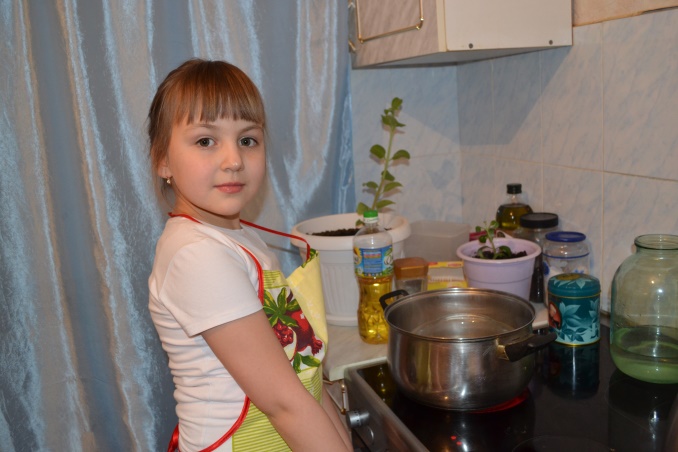 АннотацияСтр. 2ОглавлениеСтр. 3Введение ……………………………………………………………………. Стр. 41.Что такое мыло? ……………………………………….Стр. 52. История мыловарения……………………….Стр. 63. Как приготовить мыло в домашних условиях?Стр. 7-8ЗаключениеСтр. 9Список литературы…………………………………………..Стр. 10Приложения………………………………………………………………….Стр. 11ЭтапыДействия1. Подготовительный.Подготовила все необходимые ингредиенты и оборудование. Надела фартук. Сообщила родителям о том, что буду готовить мыло.2. Изготовление основы.Измельчила детское мыло при помощи терки, растопила его на водяной бане.3. Введение добавок.Когда основа была готова, ввела в нее  оливковое масло и другие добавки, взбила полученную смесь. 4. Разливание в формы.Выложила полученную смесь в формочки. Использовала игрушки для песочницы и формочки для выпечки.5. Извлечение из формочек.После застывания смеси (я ждала сутки) извлекла готовые кусочки мыла.6. Хранение мыла.Упаковала готовое место в полиэтиленовые пакеты, убрала в шкаф.